Утверждаю: Заведующий МБДОУ «Ромашка» с. Ольшанка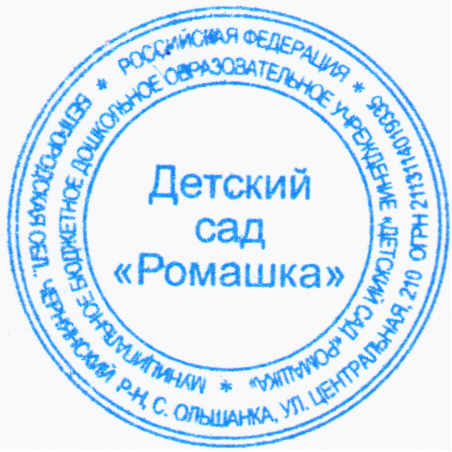 __________Л.П. ХодковаРежим дня  группы раннего возраста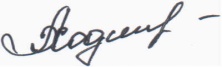  на 2017 – 2018 учебный год.Приём и осмотр, игры, дежурство, утренняя гимнастика7.00-8.20Подготовка к завтраку (личная гигиена) 8.20-8.30Завтрак8.30-8.50Самостоятельная деятельность, подготовка к образовательной деятельности8.50-9.00Образовательная деятельность 9.00-9.30                   Второй завтрак09.40-09.50Подготовка к прогулке, Прогулка (наблюдение, самостоятельная деятельность, инд. работа по развитию движений, подвижные игры)09.50-11.20 Возвращение с прогулки, подготовка к обеду (личная гигиена, самост. деят.)11.20-11.50Обед11.50-12.20Подготовка ко сну (личная гигиена, самост. деят.)12.20-12.30Сон12.30-15.00Постепенный подъём (личная гигиена, самост. деят.)15.00-15.30Уплотнённый полдник15.30-15.45Самостоятельная деятельность, подготовка к образовательной деятельности15.45-15.55 Подготовка к прогулке16.00-16.45Прогулка (самостоятельная деятельность, инд. работа по развитию движений, подвижные игры)16.45-18.15Самостоятельная деятельность, уход домой18.15-19.00